						Okruh č.2								Základy dynamikySílaÚčinky sílyNewtonovy pohybové zákony a jejich důsledky- interakce  (vzájemné působení těles): projevuje se při vzájemném dotyku těles, prostřednictvím silových polí, vzájemným působením hmotných objektů-síla F je vektorová fyzikální veličina, která je určena velikostí, směrem a polohou svého působiště- jednotka newton… N-účinky síly:      -vzájemným působením přímým dotykem	-deformační neboli statické: působením síly se těleso deformuje	-pohybové neboli dynamické: působením síly se mění pohybový stav tělesa     -působením těles prostřednictvím silových polí – gravitační pole, magnetické, elektrickéPrvní Newtonův pohybový zákon (zákon setrvačnosti)Každé těleso setrvává v klidu nebo v rovnoměrném přímočarém pohybu, pokud není nuceno silovým působením jiných těles svůj stav změnitPlatí tedy, že v =konst., v=0,  a=0  -každá vztažná soustava, která je vzhledem k dané inerciální soustavě v klidu nebo v pohybu rovnoměrně přímočarým pohybem, je rovněž inerciální (setrvačná). Galileiho princip relativityVšechny  inerciální vztažné soustavy jsou pro popis mechanických dějů rovnocenné. Ve všech inerciálních soustavách platí stejné zákony mechaniky a rovnice, které je vyjadřují , mají stejný tvar.Druhý Newtonův zákonVelikost zrychlení a tělesa je přímo úměrná velikosti výslednice sil F působících na těleso a nepřímo úměrná hmotnosti  m tělesa.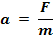 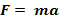 -síla o velikosti 1 N uděluje tělesu o hmotnosti 1kg zrychlení o velikosti 1m.s -1Třetí Newtonův zákon- zákon akce a reakceSíly, kterými na sebe vzájemně působí dvě tělesa, jsou stejně velké, navzájem opačného směru, současně vznikají i zanikají. Každá akce vyvolává stejně velkou reakci opačného směru Síly akce a reakce působí každá na jiné těleso, proto se ve svých účincích navzájem neruší